附件1福建体育职业技术学院位置示意图及公交参考线路地址：福建省福州市鼓楼区福飞路151号福建体育职业技术学院西门附近较近的公交站:魁炉头公交站（学院西门门口）、江厝路口公交站（步行400米）、证照中心公交站（步行700米）。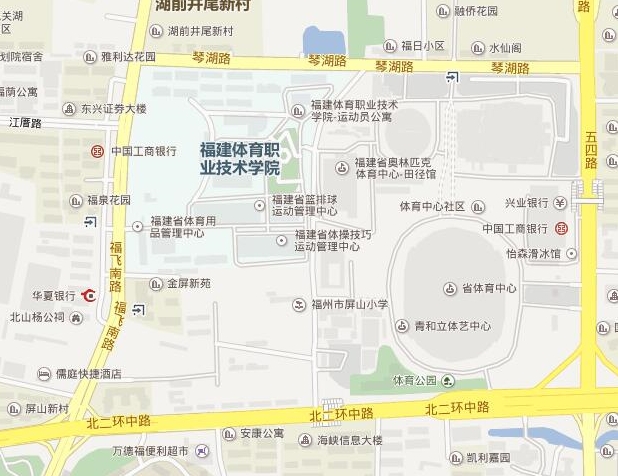 附件2：福建省2024年度考试录用公务员省直考区集中面试考场安排表（一）福建省2024年度考试录用公务员省直考区集中面试考场安排表（二）面试时间候考室单位
代码单位名称职位
代码职位名称招考
人数组别4月13日（周六）上午第三候考室00160福建省水文水资源勘测中心01福州分中心太平口水文站1第19组4月13日（周六）上午第三候考室00160福建省水文水资源勘测中心02福州分中心竹岐水文站1第19组4月13日（周六）上午第三候考室00160福建省水文水资源勘测中心04泉州分中心石砻水文站1第19组4月13日（周六）上午第三候考室00160福建省水文水资源勘测中心05泉州分中心安溪水文站2第19组4月13日（周六）上午第三候考室00160福建省水文水资源勘测中心06泉州分中心凤洋水文站1第19组4月13日（周六）下午第三候考室00145福建省海洋与渔业执法总队01闽东执法支队执法人员2第19组4月13日（周六）下午第三候考室00160福建省水文水资源勘测中心08漳州分中心浦南水文站1第19组4月13日（周六）下午第三候考室00160福建省水文水资源勘测中心11三明分中心建宁水文站1第19组4月13日（周六）下午第三候考室00160福建省水文水资源勘测中心12三明分中心陈大水文站1第19组4月13日（周六）下午第三候考室00160福建省水文水资源勘测中心15南平分中心武夷山水文站1第19组4月13日（周六）下午第三候考室00160福建省水文水资源勘测中心16南平分中心邵武水文站1第19组4月14日（周日）
上午第一候考室00025福建省高级人民法院01审判执行部门法官助理4第1组4月14日（周日）
上午第一候考室00025福建省高级人民法院02审判执行部门法官助理4第2组4月14日（周日）
上午第一候考室00025福建省高级人民法院03网信办信息化专业技术人员1第3组4月14日（周日）
上午第一候考室00025福建省高级人民法院04宣传处新闻宣传岗1第3组4月14日（周日）
上午第一候考室00041福建省委党校（福建行政学院）01财务处1第3组4月14日（周日）
上午第一候考室00041福建省委党校（福建行政学院）02财务处1第3组4月14日（周日）
上午第一候考室00033中国民主同盟福建省委员会01宣传部干部1第4组4月14日（周日）
上午第一候考室00055福建省发展和改革委员会01委机关处室1第4组4月14日（周日）
上午第一候考室00055福建省发展和改革委员会02委机关处室1第4组4月14日（周日）
上午第一候考室00055福建省发展和改革委员会03委机关处室1第4组4月14日（周日）
上午第一候考室00063福建省财政厅01省财政厅机关2第5组4月14日（周日）
上午第一候考室00063福建省财政厅02省财政厅机关2第5组4月14日（周日）
上午第一候考室00063福建省财政厅03省财政厅财务岗1第6组4月14日（周日）
上午第一候考室00063福建省财政厅04省财政厅财务岗1第6组4月14日（周日）
上午第一候考室00064福建省人力资源和社会保障厅01规划财务处1第6组4月14日（周日）
上午第一候考室00064福建省人力资源和社会保障厅02农民工工作处1第6组4月14日（周日）
上午第一候考室00067福建省住房和城乡建设厅01科技与设计处一级主任科员及以下1第7组4月14日（周日）
上午第一候考室00067福建省住房和城乡建设厅02法规处一级主任科员及以下1第7组4月14日（周日）
上午第一候考室00067福建省住房和城乡建设厅03村镇建设处一级主任科员及以下1第7组4月14日（周日）
上午第一候考室00067福建省住房和城乡建设厅04城市建设处一级主任科员及以下1第7组4月14日（周日）
上午第二候考室00070福建省农业农村厅参公单位01福建省植保植检总站1第8组4月14日（周日）
上午第二候考室00070福建省农业农村厅参公单位02福建省植保植检总站1第8组4月14日（周日）
上午第二候考室00070福建省农业农村厅参公单位03福建省动物卫生技术中心1第8组4月14日（周日）
上午第二候考室00070福建省农业农村厅参公单位04福建省农业机械技术中心1第8组4月14日（周日）
上午第二候考室00073福建省卫生健康委员会01业务综合职位1第9组4月14日（周日）
上午第二候考室00073福建省卫生健康委员会02业务综合职位1第9组4月14日（周日）
上午第二候考室00073福建省卫生健康委员会03福建省疾控局业务综合职位1第9组4月14日（周日）
上午第二候考室00073福建省卫生健康委员会04福建省疾控局业务综合职位1第9组4月14日（周日）
上午第二候考室00076福建省审计厅01机关处室3第10组4月14日（周日）
上午第二候考室00076福建省审计厅02机关处室1第10组4月14日（周日）
上午第二候考室00066福建省生态环境厅01厅机关处室1第11组4月14日（周日）
上午第二候考室00086福建省医疗保障基金中心01二级主任科员及以下2第11组4月14日（周日）
上午第二候考室00094福建省药品监督管理局01厦门药品稽查办公室1第11组4月14日（周日）
上午第二候考室00089福建省机关事务管理局01局机关处室1第12组4月14日（周日）
上午第二候考室00089福建省机关事务管理局02局机关处室1第12组4月14日（周日）
上午第二候考室00089福建省机关事务管理局03局机关处室1第12组4月14日（周日）
上午第二候考室00151福建省港航事业发展中心01政治处（人事处）1第12组4月14日（周日）
上午第二候考室00134福建省林业有害生物防治检疫局01四级主任科员1第13组4月14日（周日）
上午第二候考室00134福建省林业有害生物防治检疫局02一级科员1第13组4月14日（周日）
上午第二候考室00147福建省地质环境监测中心01一级主任科员及以下1第13组4月14日（周日）
上午第二候考室00147福建省地质环境监测中心02一级主任科员及以下1第13组4月14日（周日）
上午第三候考室00143福建省公共资源交易中心01四级主任科员及以下1第14组4月14日（周日）
上午第三候考室00143福建省公共资源交易中心02四级主任科员及以下1第14组4月14日（周日）
上午第三候考室00153福建省铁路建设发展中心01内设机构二级主任科员及以下1第14组4月14日（周日）
上午第三候考室00153福建省铁路建设发展中心02内设机构二级主任科员及以下1第14组4月14日（周日）
上午第三候考室00133福建省世界银行贷款造林项目办公室01四级主任科员1第15组4月14日（周日）
上午第三候考室00148福建省政府投资项目评审中心01内设处室1第15组4月14日（周日）
上午第三候考室00148福建省政府投资项目评审中心02内设处室1第15组4月14日（周日）
上午第三候考室00148福建省政府投资项目评审中心03内设处室职位1第15组4月14日（周日）
上午第三候考室00151福建省港航事业发展中心02港航规划处1第16组4月14日（周日）
上午第三候考室00151福建省港航事业发展中心03船舶检验处1第16组4月14日（周日）
上午第三候考室00151福建省港航事业发展中心04船舶技术处1第16组4月14日（周日）
上午第三候考室00152福建省公路事业发展中心01办公室1第16组4月14日（周日）
上午第三候考室00152福建省公路事业发展中心02总工程师办公室1第17组4月14日（周日）
上午第三候考室00152福建省公路事业发展中心03养护管理处1第17组4月14日（周日）
上午第三候考室00152福建省公路事业发展中心04建设管理处1第17组4月14日（周日）
上午第三候考室00156福建省散装水泥中心01业务岗1第17组4月14日（周日）
上午第三候考室00152福建省公路事业发展中心05科技信息处1第18组4月14日（周日）
上午第三候考室00152福建省公路事业发展中心06监察审计处1第18组4月14日（周日）
上午第三候考室00152福建省公路事业发展中心07安全监督处1第18组4月14日（周日）
上午第三候考室00168福州铁路运输检察院01司法行政人员1第18组4月14日（周日）
上午第三候考室00095福建省司法厅戒毒管理局02福建省女子司法强制隔离戒毒所1第19组4月14日（周日）
上午第三候考室00095福建省司法厅戒毒管理局03福建省女子司法强制隔离戒毒所医学岗位1第19组4月14日（周日）
上午第三候考室00095福建省司法厅戒毒管理局04福建省女子司法强制隔离戒毒所2第19组4月14日（周日）
上午第三候考室00095福建省司法厅戒毒管理局05福建省南平司法强制隔离戒毒所1第19组4月14日（周日）
上午第三候考室00095福建省司法厅戒毒管理局06福建省南平司法强制隔离戒毒所1第19组4月14日（周日）
下午　第一候考室00149福建省运输事业发展中心01运输站（场）管理处1第1组4月14日（周日）
下午　第一候考室00149福建省运输事业发展中心02运输安全监督处1第1组4月14日（周日）
下午　第一候考室00174福建省直国有资产服务中心01财务管理岗1第1组4月14日（周日）
下午　第一候考室00154福建省测绘地理信息发展中心01遥感测量1第2组4月14日（周日）
下午　第一候考室00154福建省测绘地理信息发展中心02地理信息1第2组4月14日（周日）
下午　第一候考室00178福建省劳动能力鉴定中心01劳动能力鉴定业务岗位1第2组4月14日（周日）
下午　第一候考室00160福建省水文水资源勘测中心03宁德分中心水情科1第3组4月14日（周日）
下午　第一候考室00160福建省水文水资源勘测中心07漳州分中心水质监测科1第3组4月14日（周日）
下午　第一候考室00160福建省水文水资源勘测中心09龙岩分中心人秘科1第3组4月14日（周日）
下午　第一候考室00160福建省水文水资源勘测中心10三明分中心水质监测科1第4组4月14日（周日）
下午　第一候考室00160福建省水文水资源勘测中心13南平分中心水质科1第4组4月14日（周日）
下午　第一候考室00160福建省水文水资源勘测中心14南平分中心人秘科1第4组4月14日（周日）
下午　第一候考室00157福建省无线电监测站01业务岗2第5组4月14日（周日）
下午　第一候考室00182福建省发展新型建筑材料中心01业务岗1第5组4月14日（周日）
下午　第一候考室00176福建省亚洲银行农业项目中心[福建省政府和社会资本合作(PPP)项目中心]01省财政厅厅属参公单位1第6组4月14日（周日）
下午　第一候考室00176福建省亚洲银行农业项目中心[福建省政府和社会资本合作(PPP)项目中心]02省财政厅厅属参公单位1第6组4月14日（周日）
下午　第一候考室00188福建省能源发展中心01能源发展中心1第6组4月14日（周日）
下午　第一候考室00186福建省卫生健康监督所01卫生监督员2第7组4月14日（周日）
下午　第一候考室00186福建省卫生健康监督所03卫生监督员1第7组4月14日（周日）
下午　第二候考室00186福建省卫生健康监督所02卫生监督员1第8组4月14日（周日）
下午　第二候考室00186福建省卫生健康监督所04卫生监督员1第8组4月14日（周日）
下午　第二候考室00189福建省价格监测中心01价格监测中心1第8组4月14日（周日）
下午　第二候考室00193福建省生态环境保护综合执法总队01一级科员1第9组4月14日（周日）
下午　第二候考室00194福建省省直单位离休干部离休费医药费中心01省财政厅厅属参公单位1第9组4月14日（周日）
下午　第二候考室00195福建省国有林场发展中心01一级科员1第9组4月14日（周日）
下午　第二候考室00196福建省湿地保护中心01四级主任科员1第10组4月14日（周日）
下午　第二候考室95001中共福建省纪委平潭综合实验区工作委员会01派驻纪检监察组1第10组4月14日（周日）
下午　第二候考室95001中共福建省纪委平潭综合实验区工作委员会02派驻纪检监察组1第10组4月14日（周日）
下午　第二候考室95002中共福建省委平潭综合实验区工作委员会办公室01自贸深改处1第11组4月14日（周日）
下午　第二候考室95003中共福建省委平潭综合实验区工作委员会宣传与影视发展部01影视产业与出版管理处1第11组4月14日（周日）
下午　第二候考室95004平潭县人民代表大会常务委员会01办公室1第11组4月14日（周日）
下午　第二候考室95005平潭综合实验区经济发展局01发展和改革处1第12组4月14日（周日）
下午　第二候考室95005平潭综合实验区经济发展局02商务与物流处1第12组4月14日（周日）
下午　第二候考室95006平潭综合实验区自然资源与生态环境局01办公室1第12组4月14日（周日）
下午　第二候考室95007平潭综合实验区交通与建设局01综合规划与计划财务处1第13组4月14日（周日）
下午　第二候考室95007平潭综合实验区交通与建设局02建筑工程管理处1第13组4月14日（周日）
下午　第二候考室95009平潭综合实验区综合执法与应急管理局01办公室1第13组4月14日（周日）
下午　第三候考室95008平潭综合实验区社会事业局01人事处1第14组4月14日（周日）
下午　第三候考室95008平潭综合实验区社会事业局02基础教育处1第14组4月14日（周日）
下午　第三候考室95012平潭综合实验区苏平片区管理局01党政办公室1第14组4月14日（周日）
下午　第三候考室95011平潭综合实验区海坛片区管理局01业务处室1第15组4月14日（周日）
下午　第三候考室95011平潭综合实验区海坛片区管理局02业务处室1第15组4月14日（周日）
下午　第三候考室95013平潭综合实验区文学艺术界联合会01办公室1第15组4月14日（周日）
下午　第三候考室95010平潭综合实验区金井片区管理局01内设处室1第16组4月14日（周日）
下午　第三候考室95010平潭综合实验区金井片区管理局02内设处室1第16组4月14日（周日）
下午　第三候考室95014平潭综合实验区党工委党校（行政学院）01办公室1第17组4月14日（周日）
下午　第三候考室95014平潭综合实验区党工委党校（行政学院）02办公室1第17组4月14日（周日）
下午　第三候考室95015平潭综合实验区台胞台企服务中心01交流服务科（海峡两岸交流中心）1第17组4月14日（周日）
下午　第三候考室95015平潭综合实验区台胞台企服务中心02交流服务科（海峡两岸交流中心）1第18组4月14日（周日）
下午　第三候考室95015平潭综合实验区台胞台企服务中心03创业就业服务科1第18组4月14日（周日）
下午　第三候考室95015平潭综合实验区台胞台企服务中心04咨询宣传与权益保护科1第18组4月14日（周日）
下午　第三候考室00096福建省公安厅交通警察总队01福建省公安厅交警总队三明高速公路支队一级警员及以下1第19组4月14日（周日）
下午　第三候考室00096福建省公安厅交通警察总队02福建省公安厅交警总队莆田高速公路支队一级警员及以下1第19组4月14日（周日）
下午　第三候考室00096福建省公安厅交通警察总队03福建省公安厅交警总队南平高速公路支队一级警员及以下1第19组4月14日（周日）
下午　第三候考室00096福建省公安厅交通警察总队04福建省公安厅交警总队南平高速公路支队一级警员及以下1第19组4月14日（周日）
下午　第三候考室00096福建省公安厅交通警察总队05福建省公安厅交警总队宁德高速公路支队一级警员及以下1第19组面试
时间单位代码单位名称职位代码职位名称组别4月13日上午00107泉州监狱01基层一线执法职位第23组4月13日上午00107泉州监狱02基层一线执法职位第24组4月13日上午00101闽江监狱01基层一线执法职位第24组4月13日上午00102未管所01基层一线执法职位第24组4月13日下午00097福州监狱01基层一线执法职位第20组4月13日下午00097福州监狱02基层一线执法、狱医职位第20组4月13日下午00097福州监狱03基层一线执法职位第20组4月13日下午00097福州监狱04基层一线执法职位第20组4月13日下午00097福州监狱05基层一线执法职位第20组4月13日下午00098榕城监狱03基层一线执法职位第20组4月13日下午00098榕城监狱01基层一线执法职位第21组4月13日下午00098榕城监狱02基层一线执法职位第21组4月13日下午00100女子监狱01基层一线执法职位第21组4月13日下午00102未管所05基层一线执法职位第21组4月13日下午00102未管所06基层一线执法职位第21组4月13日下午00101闽江监狱02基层一线执法职位第22组4月13日下午00101闽江监狱03基层一线执法职位第22组4月13日下午00101闽江监狱04基层一线执法职位第22组4月13日下午00102未管所02基层一线执法职位第22组4月13日下午00102未管所03基层一线执法、狱医职位第22组4月13日下午00102未管所04基层一线执法职位第22组4月13日下午00103建新医院01基层一线执法职位第23组4月13日下午00103建新医院07基层一线执法、狱医职位第23组4月13日下午00103建新医院08基层一线执法职位第23组4月13日下午00103建新医院09基层一线执法职位第23组4月13日下午00104训练总队01基层一线执法职位第23组4月13日下午00108厦门监狱05基层一线执法职位第23组4月13日下午00108厦门监狱06基层一线执法职位第23组4月13日下午00115武夷山监狱12基层一线执法职位第24组4月14日上午00108厦门监狱01基层一线执法职位第20组4月14日上午00108厦门监狱02基层一线执法职位第20组4月14日上午00108厦门监狱03基层一线执法职位第20组4月14日上午00108厦门监狱04基层一线执法职位第20组4月14日上午00112永安监狱01基层一线执法职位第21组4月14日上午00112永安监狱02基层一线执法职位第21组4月14日上午00112永安监狱03基层一线执法职位第21组4月14日上午00112永安监狱10基层一线执法职位第21组4月14日上午00112永安监狱05基层一线执法职位第22组4月14日上午00112永安监狱07基层一线执法职位第22组4月14日上午00115武夷山监狱01基层一线执法职位第22组4月14日上午00115武夷山监狱02基层一线执法职位第22组4月14日上午00112永安监狱08基层一线执法职位第23组4月14日上午00112永安监狱09基层一线执法、狱医职位第23组4月14日上午00115武夷山监狱04基层一线执法职位第23组4月14日上午00115武夷山监狱05基层一线执法职位第23组4月14日下午00115武夷山监狱03基层一线执法职位第20组4月14日下午00115武夷山监狱06基层一线执法职位第20组4月14日下午00115武夷山监狱07基层一线执法职位第20组4月14日下午00115武夷山监狱08基层一线执法职位第20组4月14日下午00130政和监狱01基层一线执法职位第20组4月14日下午00115武夷山监狱09基层一线执法职位第21组4月14日下午00115武夷山监狱10基层一线执法职位第21组4月14日下午00116宁德监狱06基层一线执法职位第21组4月14日下午00115武夷山监狱11基层一线执法职位第22组4月14日下午00130政和监狱02基层一线执法职位第22组4月14日下午00115武夷山监狱13基层一线执法职位第23组4月14日下午00116宁德监狱01基层一线执法职位第23组4月14日下午00116宁德监狱02基层一线执法职位第23组4月14日下午00116宁德监狱05基层一线执法职位第23组4月14日下午00116宁德监狱03基层一线执法职位第24组4月14日下午00116宁德监狱04基层一线执法职位第24组4月14日下午00128洛江监狱01基层一线执法职位第24组4月14日下午00128洛江监狱02基层一线执法、狱医职位第24组4月14日下午00128洛江监狱03基层一线执法、狱医职位第24组4月14日下午00128洛江监狱04基层一线执法职位第24组4月14日下午00128洛江监狱05基层一线执法职位第24组